Государственная система обеспечения единства измеренийКомплекс дистанционного сбора информации и управления “Микроконт-Р2”Методика поверкиЕКНТ 656 126.041 МПСогласована ВНИИМС13.10.97 г.СодержаниеОбщие положенияПорядок проведения поверкиСредства измерений, используемые при поверкеУсловия проведения поверкиТребования безопасностиПодготовка к поверкеПроведение поверкиОформление результатов поверки1. ВведениеНастоящая методика распространяется на модули аналогового ввода 
Ai-NOR/RTD и Ai-TC, работающие в составе комплекса МИКРОКОНТ-Р2, и устанавливает методику их поверки.Поверке подлежат модули аналогового ввода при выпуске из производства и ремонта, находящиеся в эксплуатации или хранении.Установленный межповерочный интервал - 1 год.2. Операции поверкиПри проведении поверки должны быть выполнены операции, указанные в таблице 2.1.Таблица 2.13. Средства измерений, используемые при поверке3.1. Для проведения поверки должны применяться следующие средства измерений:термометр, класс точности 1 С;психрометр аспирационный МВ-1В;барометр-анероид;прибор комбинированный Ц4315;магазин сопротивлений Р4831, класс точности 0,02; 0100 кОм;прибор для поверки вольтметров, дифференциальный вольтметр В1-12;ЭВМ IBM PC 386/486 AT;Программа “View Config МКР-2”;Программа “EEPROM.EXE”.3.2. Допускается применение других типов средств измерений, имеющих аналогичные метрологические характеристики.3.3. Средства измерений, применяемые при поверке, должны иметь действующие документы о поверке.4. Условия проведения поверкиПри проведении поверки должны соблюдаться следующие условия:температура окружающего воздуха 	-	(205) С;относительная влажность воздуха	-	(6020)%;атмосферное давление			-	от 84 кПа до 106 кПа;напряжение питающей сети		-	(22022)В.5. Требования безопасностиПри выполнении поверки должны выполняться общие требования безопасности по ГОСТ 12.2.003 и требования, изложенные в техническом описании.6. Подготовка к поверке6.1. Перед проведением поверки должны быть определены условия поверки с помощью термометра, психрометра аспирационного МВ-1В, барометра-анероида, прибора комбинированного Ц4315.Собрать схему для проведения поверки согласно приложения 1. Обязательно подключение к системной шине всех модулей, входящих в состав комплекса.Комплекс МИКРОКОНТ-Р2, а также средства поверки (прибор для поверки вольтметров В1-12) подключить к питающей сети и прогреть до рабочих режимов в течение времени, указанного в паспортах.6.3. Произвести операции по пунктам 6.46.10 при наличии в составе комплекса модулей   Ai-TC. Процедуры по указанным пунктам производятся с целью перераспределения входов ввода сигналов термо-ЭДС к входам компенсации холодных спаев. При отсутствии в составе комплекса модулей Ai-TC пункты 6.46.10 не выполнять.6.4. Запустить на компьютере программу EEPROM.EXE.6.5. Нажатием клавиши “F4” перейти в окно “Net options”.Клавишей “Тав”, “ENTER” или манипулятором “мышь” установить порт, тип сети, скорость обмена и номер абонента. Номер порта, скорость обмена и тип сети выбираются установкой точки внутри скобок напротив соответствующего параметра. Выбор номера порта COM1 или COM2 определяется реальным подключением комплекса к ЭВМ.Тип сети указывается “2 Weires”. Устанавливаемая скорость обмена  должна  соответствовать, указанной в паспорте на модуль CPU-51.Номер абонента устанавливается в соответствии с номером, указанным на табличке на боковой стенке модуля. При отсутствии номера на табличке,  номер определяется по положению перемычек на плате модуля CPU (см. техническое описание на модуль CPU-51 раздел 5.3).Установленные параметры сети вводятся клавишей “ОК”.После этого автоматически определяется состав комплекса и конфигурация модулей. На экране монитора появится изображение модуля CPU (CPU-51) и модулей ввода аналоговых сигналов (Ai/XX). Количество изображений аналоговых модулей (Ai/XX) должно соответствовать их реальному числу, подключенному к CPU. В графе XX должен стоять адрес, набранный на задней панели модуля.6.6. Выбрать изображение аналогового модуля   Ai-TC клавишами “Enter”, “Tab” или манипулятором “мышь”. После этого на экране монитора появится изображение, приведенное на рис. 6.1.6.7. Клавишами “Enter”, “Tab”  или манипулятором “мышь” выбрать окно “Read”. Через 5-10 с окна отображения информации заполнятся данными, считанными из EEPROM модуля.6.8. Данные сохранить на жестком диске путем выбора опции “Save” и ввода имени файла, в котором будут храниться данные.6.9. Установить в окнах распределения входов термо - ЭДС коды 00 и FF путем установки маркера на данное окно манипулятором “мышь” или клавишей “Tab”, и изменения его цифрового значения. После этого, не нажимая клавиши “Enter”, переместить указатель на опцию “Write” и выбрать ее. Через 10-20 с установленные данные запишутся в “EEPROM” модуля.Произвести операции по пунктам 6.6 - 6.9 для всех модулей   Ai-TC, входящих в состав комплекса. Считанные данные с каждого модуля сохранять в отдельных файлах.6.10. Выключить и включить питание модуля CPU.7. Проведение поверки7.1. Внешний осмотр.При внешнем осмотре должно быть установлено соответствие модуля следующим требованиям:комплектность в соответствии с паспортом;отсутствие механических повреждений, коррозий, недоступность токоведущих частей для доступа потребителя;наличие таблички с указанием заводского номера и завода-изготовителя.7.2. Опробование.Для проверки работоспособности необходимо произвести подключение комплекса МИКРОКОНТ-Р2 к персональному компьютеру IBM PC через адаптер АД 232/485. Схема подключения приведена в приложении 1.Проверить установку адресов модулей ввода/вывода на переключателях адреса, находящихся на задней стенке модулей. Установка адресов аналоговых модулей ввода должна находиться в положениях 04 переключателя адреса. В комплексе не должно быть подключено более 5 модулей аналогового ввода. Модули комплекса не должны иметь одинаково установленных адресов. При наличии в комплексе менее 5 модулей аналогового ввода, модули дискретного ввода/вывода могут иметь установленные адреса из зоны аналоговых модулей. Общий диапазон устанавливаемых адресов модулей должен находится в пределах 09.7.2.2. Подать питающее напряжение на комплекс МИКРОКОНТ-Р2, а также на персональный компьютер и запустить программу View Config MKP-2 путем выбора файла MKRCFG.EXE и нажатия клавиши “ENTER”.7.2.3. После запуска программы View Config МКР-2 на экране монитора появится следующее подменю:						Рис. 7.2.17.2.4. Нажатием клавиши “F4” перейти в окно “Net options”.					Рис.7.2.2.Клавишей “Тав”, “ENTER” или манипулятором “мышь” установить порт, тип сети, скорость обмена и номер абонента. Номер порта, скорость обмена и тип сети выбираются установкой точки внутри скобок напротив соответствующего параметра. Выбор номера порта COM1 или COM2 определяется реальным подключением комплекса к ЭВМ.Тип сети указывается “2 Weires”. Устанавливаемая скорость обмена  должна  соответствовать, указанной в паспорте на модуль CPU-51.Номер абонента устанавливается в соответствии с номером, указанным на табличке на боковой стенке модуля. При отсутствии номера на табличке,  номер определяется по положению перемычек на плате модуля CPU (см. техническое описание на модуль CPU-51 раздел 5.3).Установленные параметры сети вводятся клавишей “ОК”.После этого автоматически определяется состав комплекса и конфигурация модулей. На экране монитора должно появиться изображение модулей МКР-2 (см.рис.7.2.3). На экране монитора обязательно должно появиться изображение модуля CPU (CPU-51), дискретного ввода (Bi/XX) и дискретного вывода (Bo/XX). Количество изображений аналоговых модулей (Ai/XX) должно соответствовать их реальному числу, подключенному к CPU. В графе XX должен стоять адрес, набранный на задней панели модуля.Рис.7.2.3.7.2.5. При правильном отображении конфигурации модулей проверка работо-способности считается завершенной.7.3. Определение приведенных погрешностей каналов ввода и преобразования аналоговых сигналов модуля Ai-NOR/RTD.7.3.1. Определение приведенных погрешностей каналов ввода и преобразова-ния нормированных токовых сигналов и напряжения.Подключить прибор В1-12 к первому каналу ввода нормированных аналоговых сигналов согласно рис.П.1.3. - П.1.9. приложения 1 в зависимости от исполнения модуля.7.3.1.2. Программой MKR2CFG.EXE вывести на экран монитора опцию “Данные” поверяемого модуля.Для этого необходимо выбрать изображение аналогового модуля (Ai/XX) клавишами “Tab” и “Enter” или манипулятором “мышь”. На экране монитора появится список данных, адресов и параметров, относящихся к этому модулю. Необходимо выбрать класс “Данные”. При этом на экране монитора появится следующее изображение (рис.7.3.1.).		Рис.7.3.1.Декадными переключателями на приборе В1-12 выставить по очереди значения входных сигналов для точек 1, 2, 3 согласно табл.7.3.1. Установленные значения входных сигналов записать в графы “точка1”, “точка2” и “точка3” раздела NOR таблицы 1 протокола. После подачи сигнала на вход измерительного канала, отсчет значения параметра преобразованного сигнала с экрана монитора производить через 30  60 с. Значения параметра считываются из окна отображения соответствующего канала (см. рис.7.3.1.). Таблица соответствия входов по клеммам разъемов подключения входных сигналов и каналов отображения преобразованного значения сигнала приведена в приложении 2.Измеренное значение преобразованного сигнала заносится в графу “Измер.” таблицы 1 протокола поверки измерительных каналов модуля. Таблица 7.3.1. Значения входных сигналов для поверки аналоговых входов напряжения и тока.7.3.1.4. Далее произвести подключения прибора В1-12 к следующему каналу ввода нормированных аналоговых сигналов и произвести операции по п.7.3.1.1.  7.3.1.3.Примечание: В модуле Ai-NOR/RTD-60X пункты п.7.3.1.1.7.3.1.3. не выполняются. В модулях Ai-NOR/RTD-X1X, Ai-NOR/RTD-X3X, Ai-NOR/RTD-X4X значение NOR1 подается путем смены полярности подключения прибора В1-12 к поверяемому модулю.Определение приведенных погрешностей каналов ввода и преобразования сигналов от термопреобразователей сопротивления модуля Ai-NOR/RTD.Подключить магазины сопротивлений к первым двум каналам ввода сигналов от термопреобразователей сопротивления согласно рис.П.1.4. - П.1.8. приложения 1.7.3.2.2. Программой MKR2CFG.EXE вывести на экран монитора опцию “Данные” поверяемого модуля (см.п.7.3.1.2.).Декадными переключателями на магазинах сопротивлений выставить по очереди значения входных сигналов для точек 1, 2, 3 согласно таблице 7.3.2. Устанавливаемые значения входных сигналов записать в графы “точка1”, “точка2”, “точка3” раздела RTD таблицы 1 протокола. После подачи сигналов на входы измерительных каналов отсчет значения параметров преобразованных сигналов с экрана монитора производить через 30  60 с. Значения параметра считываются из окна отображения соответствующего канала (см. рис.7.3.1.). Таблица соответствия входов по клеммам разъемов подключения входных сигналов и каналов отображения преобразованного значения сигнала приведена в приложении 2.Считанные значения заносятся в графу “Измер.” таблицы протокола поверки измерительных каналов модуля.Таблица 7.3.2. Значения входных сигналов для поверки аналоговых входов сопротивления..7.3.2.4. Далее произвести подключение магазинов сопротивлений к следующим каналам ввода сигналов от термопреобразователей сопротивления и произвести операции по п.7.3.2.1.  7.3.2.3.Примечание: В модуле Ai-NOR/RTD-1X0 пункты п.7.3.2.1.7.3.2.3. не выполняются.7.4. Определение приведенных погрешностей каналов ввода и преобразования сигналов термо - ЭДС модуля   Ai-TC.7.4.1. Подключить магазины сопротивлений к разъему XA5 согласно рис. П.1.9. приложения 1.7.4.2. Установить на магазинах сопротивлений значение 50 Ом.7.4.3. Подключить прибор В1-12 к первому каналу ввода термо- -ЭДС согласно рис. П.1.9. приложения 1.7.4.4. Программой MKR2CFG.EXE вывести на экран монитора опцию “Данные” поверяемого модуля.Для этого необходимо выбрать изображение аналогового модуля (Ai/XX) клавишами “Tab” и “Enter” или манипулятором “мышь”. На экране монитора появится список данных, адресов и параметров, относящихся к этому модулю. Необходимо выбрать класс “Данные”. При этом на экране монитора появится изображение, приведенное на рис.7.3.1.7.4.5. Декадными переключателями на приборе В1-12 выставить по очереди значения входных сигналов для точек 1, 2, 3 согласно табл.7.4.1. Установленные значения входных сигналов записать в графы “точка1”, “точка2” и “точка3” таблицы 2 протокола. После подачи сигнала на вход измерительного канала, отсчет значения параметра сигнала с экрана монитора производить через 30  60 с. Значения параметра считываются из окна отображения соответствующего канала (см. рис.7.3.1.). Таблица соответствия входов по клеммам разъемов подключения входных сигналов и каналов отображения преобразованного значения сигнала приведена в приложении 2.Измеренное значение преобразованного сигнала заносится в графу “Измер.” таблицы 2, при соответствующем значении RTD.Таблица 7.4.1. Значения входных сигналов для поверки аналоговых входов термо - ЭДС.7.4.6. Далее произвести подключение прибора В1-12 к следующему каналу и произвести операции по пунктам 7.4.5, 7.4.6.После выполнения поверки по 16 каналу перейти к пункту 7.4.7.7.4.7. Установить на магазине сопротивлений значение 55,35 Ом и произвести операции по пунктам 7.4.5, 7.4.6. с первого по шестнадцатый каналы ввода термо - ЭДС. После выполнения операций поверки по 16 каналу перейти к пункту 7.4.8.7.4.8. Установить на магазине сопротивлений значение 60,7 Ом и произвести операции по пунктам 7.4.5, 7.4.6. с первого по шестнадцатый каналы ввода термо - ЭДС.7.4.9. Восстановить содержимое EEPROM модуля  Ai-TC данными, сохраненными в файлах пункта 6.8. Для этого выйти из программы “MKRCFG” и запустить программу “EEPROM.EXE”.7.4.10. Выбрать опцию “LOAD” клавишей “Tab” или манипулятором “мышь”, затем выбрать файл, сохраненный в пункте 6.8. настоящей методики для данного модуля. Записать данные EEPROM модуля путем выбора опции “SAVE”.7.5. Расчет приведенных погрешностей каналов ввода и преобразования аналоговых сигналов.7.5.1. Приведенная погрешность рассчитывается по формуле: =                    х 100, где       -  приведенная погрешность в %;Арас - расчетное значение параметра, указанное в графе “Расчетн” таблиц протокола;Аизм - измеренное значение параметра, снятое с экрана монитора;Анорм- нормирующее значение параметра, приведенное к верхнему значению диапазона преобразований,  равное 4500.Вычисленные значения приведенной погрешности заносятся в графу “Погрешность” таблиц протокола.8. Оформление результатов поверкиРезультаты поверки модуля Ai-NOR/RTD оформляются протоколом (рекомендуемая форма протокола поверки приведена в приложении 3). По результатам поверки выносится заключение о пригодности к применению модуля Ai-NOR/RTD.В разделе 9 паспорта модуля ставится поверительное клеймо.ЛитератураМодуль Ai-NOR/RTD. Техническое описание и инструкция по эксплуатации. EKHT 656 126.041 ТО.Программа View Config MKR-2. Руководство программиста. EKHTПрибор для поверки вольтметров,  дифференциальный вольтметр В1-12. Техническое описание и инструкция по эксплуатации.Часть 1    2.085.006  ТО.Часть 2    2.085.006  ТО1.Магазин сопротивлений Р4831. Паспорт 2.704.001 ПС.Модуль CPU-51. Техническое описание и инструкция по эксплуатации. 
ЕКНТ 656 126.039 ТО.Приложение 1Приложение 1Рис.П.1.1 Схема соединений  прибора В1-12 для поверки каналов ввода нормированных аналоговых   сигналов     модулей     Ai-NOR/RTD-X1X,    Ai-NOR/RTD-X2X,   
Ai-NOR/RTD-X3X,  Ai-NOR/RTD-X4X.Рис.П.1.2. Схема соединения прибора В1-12 для поверки каналов ввода нормированных аналоговых      сигналов     модулей     Ai-NOR/RTD-X5X,     Ai-NOR/RTD-X6X,  Ai-NOR/RTD-X7X, Ai-TC.Приложение 1Приложение 1Приложение 1Приложение 1Приложение 1Приложение 1Приложение 1Приложение 2Таблица соответствия номера канала преобразователя входному сигналу.Приложение 3ПРОТОКОЛ №от “___” ______________ 199   г.поверки модуля _____________________________________________________Зав. № __________Условия поверки:		температура окружающей среды	_____________________  С		относительная влажность воздуха	_____________________ %		атмосферное давление			_____________________ кПа		напряжение сети				_____________________ ВКомплектность соответствует требованиям, указанным в паспорте на модуль.В результате внешнего осмотра и проверки работоспособности, нарушений требований технической документации не установлено.Результаты определения погрешностей каналов занесены в таблицу поверки каналов ввода модуля.Полученные значения погрешностей не превышают допустимые значения  < ______ %.Заключение: модуль _______________________ зав. № ___________  соответствует паспортным данным и допускается к применению.Представитель __________________________________________________наименование организацииПриложение 3Таблица поверки каналов ввода модуля Ai-NOR/RTD ________ , № ______________Таблица 1Поверку производил ____________________________________________________ / _________________ /“____” ______________ 199   г. Приложение 3Таблица поверки каналов модуля  Ai-TC - ____ , № ______________Таблица 2Поверку производил ____________________________________________________ / _________________ /“____” ______________ 199   г.Приложение 3Таблица поверки каналов модуля  Ai-TC - ____ , № ______________Продолжение таблицы 2Поверку производил ____________________________________________________ / _________________ /“____” ______________ 199   г.Приложение 3Таблица поверки каналов модуля  Ai-TC - ____ , № ______________Продолжение таблицы 2Поверку производил ____________________________________________________ / _________________ /“____” ______________ 199   г.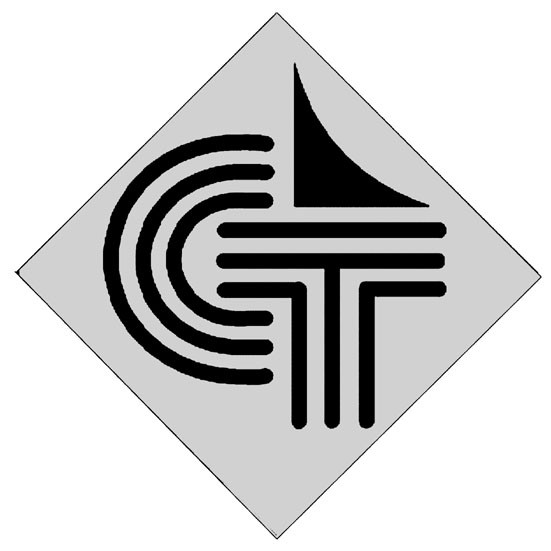 НАУЧНО-ПРОИЗВОДСТВЕННОЕ ОБЪЕДИНЕНИЕСИСТЕМОТЕХНИКАНаименованиеНомер пунктаОбязательность проведения операции при первичной и периодической поверкеОбязательность проведения операции при первичной и периодической поверкеОбязательность проведения операции при первичной и периодической поверкеОбязательность проведения операции при первичной и периодической поверкеоперацииметодикиМодуль Ai-NOR/RTDМодуль Ai-NOR/RTDМодуль Ai-TCМодуль Ai-TCповеркипервичнаяпериодическаяпервичнаяпериодическая1. Внешний осмотр2. Опробование3. Определение погрешностей7.17.27.37.4дададанетдададанетдаданетдададанетдаView systemView userF4F5AboutExitAlt-XДанные ст.байт, мл байт 1С8АДанные ст.байт, мл байт 1С8АДанные ст.байт, мл байт 1С8АДанные ст.байт, мл байт 1С8АДанные ст.байт, мл байт 1С8АДанные ст.байт, мл байт 1С8АДанные ст.байт, мл байт 1С8АДанные ст.байт, мл байт 1С8АДанные ст.байт, мл байт 1С8АДанные ст.байт, мл байт 1С8АДанные ст.байт, мл байт 1С8АДанные ст.байт, мл байт 1С8АДанные ст.байт, мл байт 1С8АДанные ст.байт, мл байт 1С8АДанные ст.байт, мл байт 1С8АДанные ст.байт, мл байт 1С8АДанные ст.байт, мл байт 1С8А4500449944994498449845004500450045004500  1 канал         2 канал         3 канал          4 канал         5 канал         6 канал  1 канал         2 канал         3 канал          4 канал         5 канал         6 канал  1 канал         2 канал         3 канал          4 канал         5 канал         6 канал  1 канал         2 канал         3 канал          4 канал         5 канал         6 канал  1 канал         2 канал         3 канал          4 канал         5 канал         6 канал  1 канал         2 канал         3 канал          4 канал         5 канал         6 канал  1 канал         2 канал         3 канал          4 канал         5 канал         6 канал  1 канал         2 канал         3 канал          4 канал         5 канал         6 канал  1 канал         2 канал         3 канал          4 канал         5 канал         6 канал  1 канал         2 канал         3 канал          4 канал         5 канал         6 канал  1 канал         2 канал         3 канал          4 канал         5 канал         6 канал  1 канал         2 канал         3 канал          4 канал         5 канал         6 канал  1 канал         2 канал         3 канал          4 канал         5 канал         6 канал  1 канал         2 канал         3 канал          4 канал         5 канал         6 канал  1 канал         2 канал         3 канал          4 канал         5 канал         6 канал  1 канал         2 канал         3 канал          4 канал         5 канал         6 канал  1 канал         2 канал         3 канал          4 канал         5 канал         6 канал4500449844984500450044974497450045004500  7 канал         8 канал         9 канал        10 канал       11 канал       12 канал  7 канал         8 канал         9 канал        10 канал       11 канал       12 канал  7 канал         8 канал         9 канал        10 канал       11 канал       12 канал  7 канал         8 канал         9 канал        10 канал       11 канал       12 канал  7 канал         8 канал         9 канал        10 канал       11 канал       12 канал  7 канал         8 канал         9 канал        10 канал       11 канал       12 канал  7 канал         8 канал         9 канал        10 канал       11 канал       12 канал  7 канал         8 канал         9 канал        10 канал       11 канал       12 канал  7 канал         8 канал         9 канал        10 канал       11 канал       12 канал  7 канал         8 канал         9 канал        10 канал       11 канал       12 канал  7 канал         8 канал         9 канал        10 канал       11 канал       12 канал  7 канал         8 канал         9 канал        10 канал       11 канал       12 канал  7 канал         8 канал         9 канал        10 канал       11 канал       12 канал  7 канал         8 канал         9 канал        10 канал       11 канал       12 канал  7 канал         8 канал         9 канал        10 канал       11 канал       12 канал  7 канал         8 канал         9 канал        10 канал       11 канал       12 канал  7 канал         8 канал         9 канал        10 канал       11 канал       12 канал4499449744974500450044974497450045004500 13 канал      14 канал       15 канал        16 канал       17 канал         18 канал 13 канал      14 канал       15 канал        16 канал       17 канал         18 канал 13 канал      14 канал       15 канал        16 канал       17 канал         18 канал 13 канал      14 канал       15 канал        16 канал       17 канал         18 канал 13 канал      14 канал       15 канал        16 канал       17 канал         18 канал 13 канал      14 канал       15 канал        16 канал       17 канал         18 канал 13 канал      14 канал       15 канал        16 канал       17 канал         18 канал 13 канал      14 канал       15 канал        16 канал       17 канал         18 канал 13 канал      14 канал       15 канал        16 канал       17 канал         18 канал 13 канал      14 канал       15 канал        16 канал       17 канал         18 канал 13 канал      14 канал       15 канал        16 канал       17 канал         18 канал 13 канал      14 канал       15 канал        16 канал       17 канал         18 канал 13 канал      14 канал       15 канал        16 канал       17 канал         18 канал 13 канал      14 канал       15 канал        16 канал       17 канал         18 канал 13 канал      14 канал       15 канал        16 канал       17 канал         18 канал 13 канал      14 канал       15 канал        16 канал       17 канал         18 канал 13 канал      14 канал       15 канал        16 канал       17 канал         18 канал449545004500 19 канал       20 канал 19 канал       20 канал 19 канал       20 канал 19 канал       20 канал 19 канал       20 канал 19 канал       20 канал 19 канал       20 канал 19 канал       20 канал 19 канал       20 канал 19 канал       20 канал 19 канал       20 канал 19 канал       20 канал 19 канал       20 канал 19 канал       20 канал 19 канал       20 канал 19 канал       20 канал 19 канал       20 каналОКОКОКCANELCANELCANELТип модуляВходной сигналВходной сигналВходной сигналточка1точка2точка3Ai-NOR/RTD-X1X-9,6 B0 B9,6 BAi-NOR/RTD-X2X0,2 B5 B9,8 BAi-NOR/RTD-X3X-0,96 B0 B0,96 BAi-NOR/RTD-X4X-96 мВ0 мВ96 мВAi-NOR/RTD-X5X0,1 мА2,5 мА4,9 мАAi-NOR/RTD-X6X0,4 мА10 мА19,6 мАAi-NOR/RTD-X7X0,32 мА12 мА19,68 мАТип модуляВходной сигналВходной сигналВходной сигналточка1точка2точка3Ai-NOR/RTD-XX140,311 Ом66,015 Ом91,719 ОмAi-NOR/RTD-XX280,451 Ом127,775 Ом175,059 ОмAi-NOR/RTD-XX339,13 Ом95,05 Ом150,97 ОмAi-NOR/RTD-XX451,667 Ом91,677 Ом131,686 ОмAi-NOR/RTD-XX584,6 Ом177,00 Ом269,4 ОмТип модуляВходной сигналВходной сигналВходной сигналточка1точка2точка3Ai-TC-L0,982 мB24, 549 мВ45,170 мВAi-TC-K0,902 мB22, 554 мВ41,499 мВAi-TC-S0,263 мB6,578 мВ12,103 мВ1+2-1+2-NЦепь (разъем/контакт)[имя и номер датчика]Цепь (разъем/контакт)[имя и номер датчика]Цепь (разъем/контакт)[имя и номер датчика]Цепь (разъем/контакт)[имя и номер датчика]Цепь (разъем/контакт)[имя и номер датчика]Цепь (разъем/контакт)[имя и номер датчика]Цепь (разъем/контакт)[имя и номер датчика]ка-МодульМодуль Ai NOR/RTDМодуль Ai NOR/RTDМодуль Ai NOR/RTDМодуль Ai NOR/RTDМодуль Ai NOR/RTDМодуль Ai NOR/RTDналаАi TC-1XX-2XX-3XX-4XX-5XX-6XX111,12(ХА1/1,2)[TC1]11,12(ХА1/1,2)[NOR1]11,12(ХА1/1,2)[NOR1]1114(ХА1/14)[RTD1]11,12(ХА1/1,2)[NOR1]1114(ХА1/14)[RTD1]1114(ХА1/14)[RTD1]213,14(ХА1/3,4)[TC2]13,14(ХА1/3,4)[NOR2]13,14(ХА1/3,4)[NOR2]1518(ХА1/58)[RTD2]13,14(ХА1/3,4)[NOR2]1518(ХА1/58)[RTD2]1518(ХА1/58)[RTD2]315,16(ХА1/5,6)[TC3]15,16(ХА1/5,6)[NOR3]15,16(ХА1/5,6)[NOR3]2124(ХА2/14)[RTD3]15,16(ХА1/5,6)[NOR3]2124(ХА2/14)[RTD3]2124(ХА2/14)[RTD3]417,18(ХА1/7,8)[TC4]17,18(ХА1/7,8)[NOR4]17,18(ХА1/7,8)[NOR4]2528(ХА2/58)[RTD4]17,18(ХА1/7,8)[NOR4]2528(ХА2/58)[RTD4]2528(ХА2/58)[RTD4]521,22(ХА2/1,2)[TC5]21,22(ХА2/1,2)[NOR5]21,22(ХА2/1,2)[NOR5]31,32(ХА3/1,2)[NOR1]21,22(ХА2/1,2)[NOR5]3134(ХА3/14)[RTD5]3134(ХА3/14)[RTD5]623,24(ХА2/3,4)[TC6]23,24(ХА2/3,4)[NOR6]23,24(ХА2/3,4)[NOR6]33,34(ХА3/3,4)[NOR2]23,24(ХА2/3,4)[NOR6]3538(ХА3/58)[RTD6]3538(ХА3/58)[RTD6]725,26(ХА2/5,6)[TC7]25,26(ХА2/5,6)[NOR7]25,26(ХА2/5,6)[NOR7]35,36(ХА3/5,6)[NOR3]25,26(ХА2/5,6)[NOR7]4144(ХА4/14)[RTD7]4144(ХА4/14)[RTD7]827,28(ХА2/7,8)[TC8]27,28(ХА2/7,8)[NOR8]27,28(ХА2/7,8)[NOR8]37,38(ХА3/7,8)[NOR4]27,28(ХА2/7,8)[NOR8]4548(ХА4/58)[RTD8]4548(ХА4/58)[RTD8]931,32(ХА3/1,2)[TC9]31,32(ХА3/1,2)[NOR9]31,32(ХА3/1,2)[NOR9]41,42(ХА4/1,2)[NOR5]3134(ХА3/14)[RTD1]51,52(ХА5/1,2)[NOR1]5154(ХА5/14)[RTD9]1033,34(ХА3/3,4)[TC10]33,34(ХА3/3,4)[NOR10]33,34(ХА3/3,4)[NOR10]43,44(ХА4/3,4)[NOR6]3538(ХА3/58)[RTD2]53,54(ХА5/3,4)[NOR2]5558(ХА5/58)[RTD10]1135,36(ХА3/5,6)[TC11]35,36(ХА3/5,6)[NOR11]35,36(ХА3/5,6)[NOR11]45,46(ХА4/5,6)[NOR7]4144(ХА4/14)[RTD3]55,56(ХА5/5,6)[NOR3]1237,38(ХА3/7,8)[TC12]37,38(ХА3/7,8)[NOR12]37,38(ХА3/7,8)[NOR12]47,48(ХА4/7,8)[NOR8]4548(ХА4/58)[RTD4]57,58(ХА5/7,8)[NOR4]1341,42(ХА4/1,2)[TC13]41,42(ХА4/1,2)[NOR13]41,42(ХА4/1,2)[NOR13]51,52(ХА5/1,2)[NOR9]5154(ХА5/14)[RTD5]1443,44(ХА4/3,4)[TC14]43,44(ХА4/3,4)[NOR14]43,44(ХА4/3,4)[NOR14]53,54(ХА5/3,4)[NOR10]5558(ХА5/58)[RTD6]1545,46(ХА4/5,6)[TC15]45,46(ХА4/5,6)[NOR15]45,46(ХА4/5,6)[NOR15]55,56(ХА5/5,6)[NOR11]1647,48(ХА4/7,8)[TC16]47,48(ХА4/7,8)[NOR16]47,48(ХА4/7,8)[NOR16]57,58(ХА5/7,8)[NOR12]175154(ХА5/14)[RTD1]51,52(ХА5/1,2)[NOR17]5154(ХА5/14)[RTD1]185558(ХА5/58)[RTD2]53,54(ХА5/3,4)[NOR18]5558(ХА5/58)[RTD2]1955,56(ХА5/5,6)[NOR19]2057,58(ХА5/7,8)[NOR20]Значение измеряемого параметраЗначение измеряемого параметраЗначение измеряемого параметраЗначение измеряемого параметраЗначение измеряемого параметраЗначение измеряемого параметраЗначение измеряемого параметраЗначение измеряемого параметраЗначение измеряемого параметраКаналТочка 1-Точка 1-Точка 1-Точка 2-Точка 2-Точка 2-Точка 3-Точка 3-Точка 3-Расч.Измер.Погр.Расч.Измер.Погр.Расч.Измер.Погр.ед.ед.%ед.ед.%ед.ед.%NOR1NOR2NOR3NOR4NOR5NOR6NOR7NOR8NOR9NOR109022504410NOR11NOR12NOR13NOR14NOR15NOR16NOR17NOR18NOR19NOR20Значение измеряемого параметраЗначение измеряемого параметраЗначение измеряемого параметраЗначение измеряемого параметраЗначение измеряемого параметраЗначение измеряемого параметраЗначение измеряемого параметраЗначение измеряемого параметраЗначение измеряемого параметраКаналТочка 1-Точка 1-Точка 1-Точка 2-Точка 2-Точка 2-Точка 3-Точка 3-Точка 3-Расч.Измер.Погр.Расч.Измер.Погр.Расч.Измер.Погр.ед.ед.%ед.ед.%ед.ед.%RTD1RTD2RTD3RTD4RTD59022504410RTD6RTD7RTD8RTD9RTD10Значение измеряемого параметраЗначение измеряемого параметраЗначение измеряемого параметраЗначение измеряемого параметраЗначение измеряемого параметраЗначение измеряемого параметраЗначение измеряемого параметраЗначение измеряемого параметраЗначение измеряемого параметраТочка 1 -Точка 1 -Точка 1 -Точка 1 -Точка 1 -Точка 1 -Точка 1 -Точка 1 -Точка 1 -КаналRTD=50 ОмRTD=50 ОмRTD=50 ОмRTD=55,35 ОмRTD=55,35 ОмRTD=55,35 ОмRTD=60,7 ОмRTD=60,7 ОмRTD=60,7 ОмРасч.Измер.Погр.Расч.Измер.Погр.Расч.Измер.Погр.ед.ед.%ед.ед.%ед.ед.%TC1TC2TC3TC4244 для L397 для LTC5TC6191 для K292 для KTC7TC890141 для S192 для STC9TC10TC11TC12TC13TC14TC15TC16Значение измеряемого параметраЗначение измеряемого параметраЗначение измеряемого параметраЗначение измеряемого параметраЗначение измеряемого параметраЗначение измеряемого параметраЗначение измеряемого параметраЗначение измеряемого параметраЗначение измеряемого параметраТочка 2 -Точка 2 -Точка 2 -Точка 2 -Точка 2 -Точка 2 -Точка 2 -Точка 2 -Точка 2 -КаналRTD=50 ОмRTD=50 ОмRTD=50 ОмRTD=55,35 ОмRTD=55,35 ОмRTD=55,35 ОмRTD=60,7 ОмRTD=60,7 ОмRTD=60,7 ОмРасч.Измер.Погр.Расч.Измер.Погр.Расч.Измер.Погр.ед.ед.%ед.ед.%ед.ед.%TC1TC2TC3TC42404 для L2557 для LTC5TC62351 для K2452 для KTC7TC822502301 для S2352 для STC9TC10TC11TC12TC13TC14TC15TC16Значение измеряемого параметраЗначение измеряемого параметраЗначение измеряемого параметраЗначение измеряемого параметраЗначение измеряемого параметраЗначение измеряемого параметраЗначение измеряемого параметраЗначение измеряемого параметраЗначение измеряемого параметраТочка 3 -Точка 3 -Точка 3 -Точка 3 -Точка 3 -Точка 3 -Точка 3 -Точка 3 -Точка 3 -КаналRTD=50 ОмRTD=50 ОмRTD=50 ОмRTD=55,35 ОмRTD=55,35 ОмRTD=55,35 ОмRTD=60,7 ОмRTD=60,7 ОмRTD=60,7 ОмРасч.Измер.Погр.Расч.Измер.Погр.Расч.Измер.Погр.ед.ед.%ед.ед.%ед.ед.%TC1TC2TC3TC44087 для L4240 для LTC5TC64034 для K4135 для KTC7TC839333984 для S4035 для STC9TC10TC11TC12TC13TC14TC15TC16